MINISTERO DELL’ISTRUZIONE, DELL’UNIVERSITA’ E DELLA RICERCA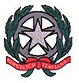 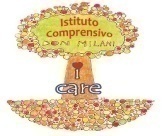 UFFICIO SCOLASTICO REGIONALE PER LA CAMPANIAISTITUTO COMPRENSIVO STATALE “DON MILANI”Via Belisario Corenzio, 46 – 84129 SALERNO   tel. 089753850 – fax 0897266086C.F. 95182810655 – Codice meccanografico SAIC8B600Ge-mail PEO: saic8b600g@istruzione.it  e-mail PEC: saic8b600g@pec.istruzione.itModulo Consenso per minori  per servizio supporto  psicologicoIC DON MILANI SALERNOVisto e compresotutto quanto sopra indicato nella INFORMATIVA ALUNNI- FAMIGLIE  E TUTORI –  PERSONALE SCOLASTICO EX ART 13 GDPR 2016/679 E ART. 13 DLGS 196/2003 -  ulteriori finalità prot N. 1873/ A39 del 17/12/2020nell’esercizio della responsabilità genitoriale sulla/sul minore ____________________________________________________________________________________,nata/o a _________________________________________ il _________________________________     residente a _________________________________ in via ___________________________________codice fiscale_________________________________ (indicare i dati del minore)esprime il proprio libero consenso, barrando la casella di seguito, alla prestazione del servizio per “assistenza psicologica …………………………. FORNISCE IL CONSENSO      esprime il proprio libero consenso, barrando la casella di seguito indicata, al trattamento e alla comunicazione dei propri dati personali per tutte le finalità indicate nella presente informativa: FORNISCE IL CONSENSO      Luogo e data______________Firma padre ______________________________________ Firma madre______________________________________ Il sottoscritto……….………………………………, consapevole delle conseguenze amministrative e penali per chi rilasci dichiarazioni non corrispondenti a verità, ai sensi del DPR 245/2000, dichiara di aver effettuato la scelta/richiesta in osservanza delle disposizioni sulla responsabilità genitoriale di cui agli artt. 316, 337 ter e 337 quater del codice civile, che richiedono il consenso di entrambi i genitori. 	MINISTERO DELL’ISTRUZIONE, DELL’UNIVERSITA’ E DELLA RICERCAUFFICIO SCOLASTICO REGIONALE PER LA CAMPANIAISTITUTO COMPRENSIVO STATALE “DON MILANI”Via Belisario Corenzio, 46 – 84129 SALERNO   tel. 089753850 – fax 0897266086C.F. 95182810655 – Codice meccanografico SAIC8B600Ge-mail PEO: saic8b600g@istruzione.it  e-mail PEC: saic8b600g@pec.istruzione.itMODULO CONSENSO PER MAGGIORENNI  PER SERVIZIO SUPPORTO PSICOLOGICO IC DON MILANI SALERNO Visto e compresotutto quanto sopra indicato nella INFORMATIVA ALUNNI E TUTORI - PERSONALE SCOLASTICO EX ART 13 GDPR 2016/679 E ART. 13 DLGS 196/2003 -  ulteriori finalità finalità prot N. 1873/ A39 del 17/12/2020esprime il proprio libero consenso, barrando la casella di seguito, alla prestazione del servizio per “assistenza psicologica………………………….”: FORNISCE IL CONSENSO      esprime il proprio libero consenso, barrando la casella di seguito indicata, al trattamento e alla comunicazione dei propri dati personali per tutte le finalità indicate nella presente informativa: FORNISCE IL CONSENSO      Luogo e data______________Firma  ______________________________________ 